Beaver Creek Reserve 
2022 Amateur Nature Photo Contest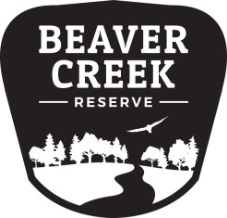 Please complete the following information for each photo entry. Limit of 5 photograph entries with no more than 2 per category. Include photo releases for People Connecting with Nature category.NOTE:  Entering the contest gives Beaver Creek Reserve the right to royalty-free reproduction of photography for use in marketing, social media, display, and fundraising, including sale of the Nature Calendar.Beaver Creek Reserve 
2022 Amateur Nature Photo ContestPlease complete the following information for each photo entry. Limit of 5 photograph entries, with no more than 2 per category. Include photo releases for People Connecting with Nature category.NOTE:  Entering the contest gives Beaver Creek Reserve the right to royalty-free reproduction of photography for use in marketing, social media, display, and fundraising, including sale of the Nature Calendar.NameNamePhone #Phone #EmailEmailEmailEmailAddressAddressAddressAddressCityStateStateZIP CodeCategory:Division:Division:Division:Title:Title:Title:Title:Location of Photo:Location of Photo:Location of Photo:Location of Photo:NameNamePhone #Phone #EmailEmailEmailEmailAddressAddressAddressAddressCityStateStateZIP CodeCategory:Division:Division:Division:Title:Title:Title:Title:Location of Photo:Location of Photo:Location of Photo:Location of Photo: